Witam we środę  2.02.2022r.Temat dnia: W jak waga.Przed przystąpieniem do pracy proszę o przygotowanie po 5 małych kwadracików w kolorze białym, czerwonym i niebieskim.Co to są za przedmioty i do czego służą?  - Podawanie określeń: waga szalkowa, waga sklepowa, waga kuchenna, waga łazienkowa.- Co to jest ważenie? 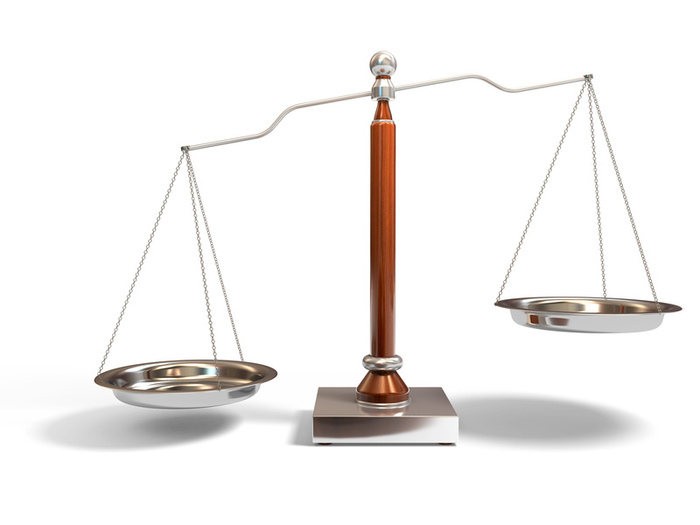 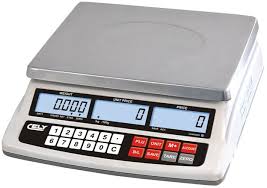 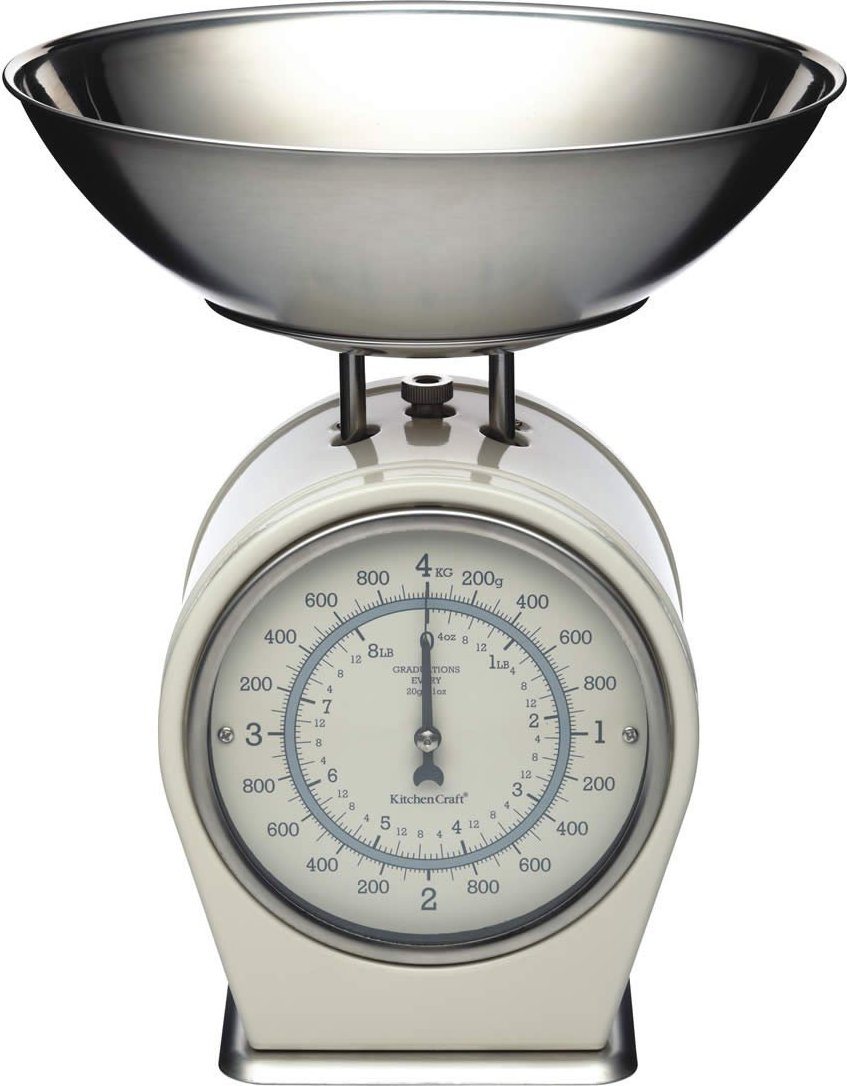 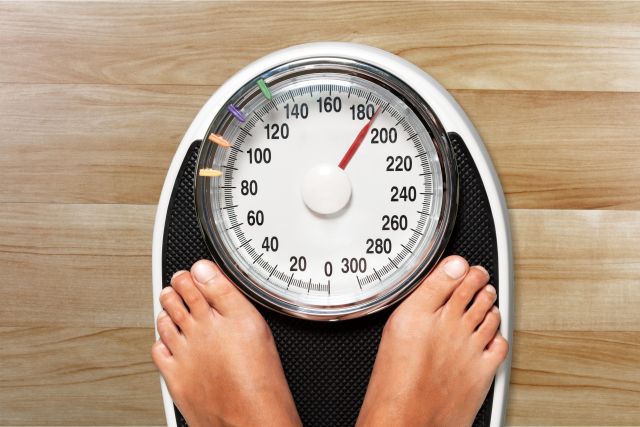 Analiza i synteza słuchowa wyrazu waga.- Podziel na sylaby słowo waga, klaszcząc w ręce. Policz ile sylab jest w tym wyrazie.- Podziel na głoski słowo waga. Ułóż tyle białych kwadracików ile jest głosek. Policz ile jest głosek w wyrazie. - Określenie położenia głoski w wyrazie waga.  (na początku wyrazu)- Podaj przykładowe słowa rozpoczynające się głoską w.- Nazwij obrazki i wskaż te, które w swej nazwie mają głoskę w.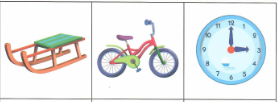 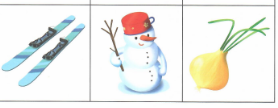 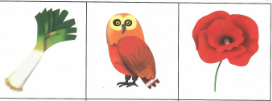 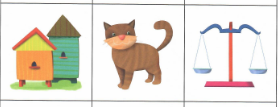 - Wypowiadanie głoski w długo (wwwyyyy…..)- Wypowiadanie głoski w krótko (w, w, w, ,w..)- Określenie, że głoska w jest spółgłoską.                                                                                             Co możecie powiedzieć o głosce w? Sprawdźcie czy jest to samogłoska, czy spółgłoska ? Przypomnijcie sobie jak to sprawdzaliśmy w przedszkolu . Jeżeli broda dotyka ręki umieszczonej pod brodą , to jest to samogłoska , a jeżeli nie to jest to spółgłoska .- Układanie wyrazu waga z niebieskich i czerwonych kartoników. (niebieskie to spółgłoska, a czerwone to samogłoska)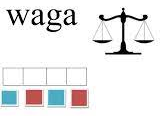 - Odczytanie wyrazu waga.Zabawa ruchowa  przy muzyce „Dotknij”.https://blizejprzedszkola.pl/skoczna-muzyka-utwor-instrumentalny-pd-mp3,3,4728.html#Dziecko porusza się w dowolny sposób przy muzyce. Na zatrzymanie muzyki dotyka przedmiotu w kolorze jaki wymienił rodzic. Analiza i synteza słuchowa wyrazu Waldek.- Podziel na sylaby słowo Waldek, klaszcząc w ręce. Policz ile sylab jest w tym wyrazie.- Podziel na głoski słowo Waldek. Ułóż tyle białych kwadracików ile jest głosek. Policz ile jest głosek w wyrazie. - Określenie położenia głoski w wyrazie Waldek.- Podawanie przykładów imion rozpoczynających się głoską W (Weronika, Wiktor, wiktoria, Wanda)- Układanie wyrazu Waldek z niebieskich i czerwonych kartoników. (niebieskie to spółgłoska, a czerwone to samogłoska.- Czytanie wyrazu Waldek.WaldekPrezentacja litery  w - małej i wielkiej, drukowanej i pisanej.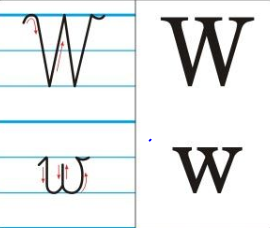 Ćwiczenia w czytaniu i pisaniu litery W, w.Poniżej załączone zostały kart pracy z waszych książeczek.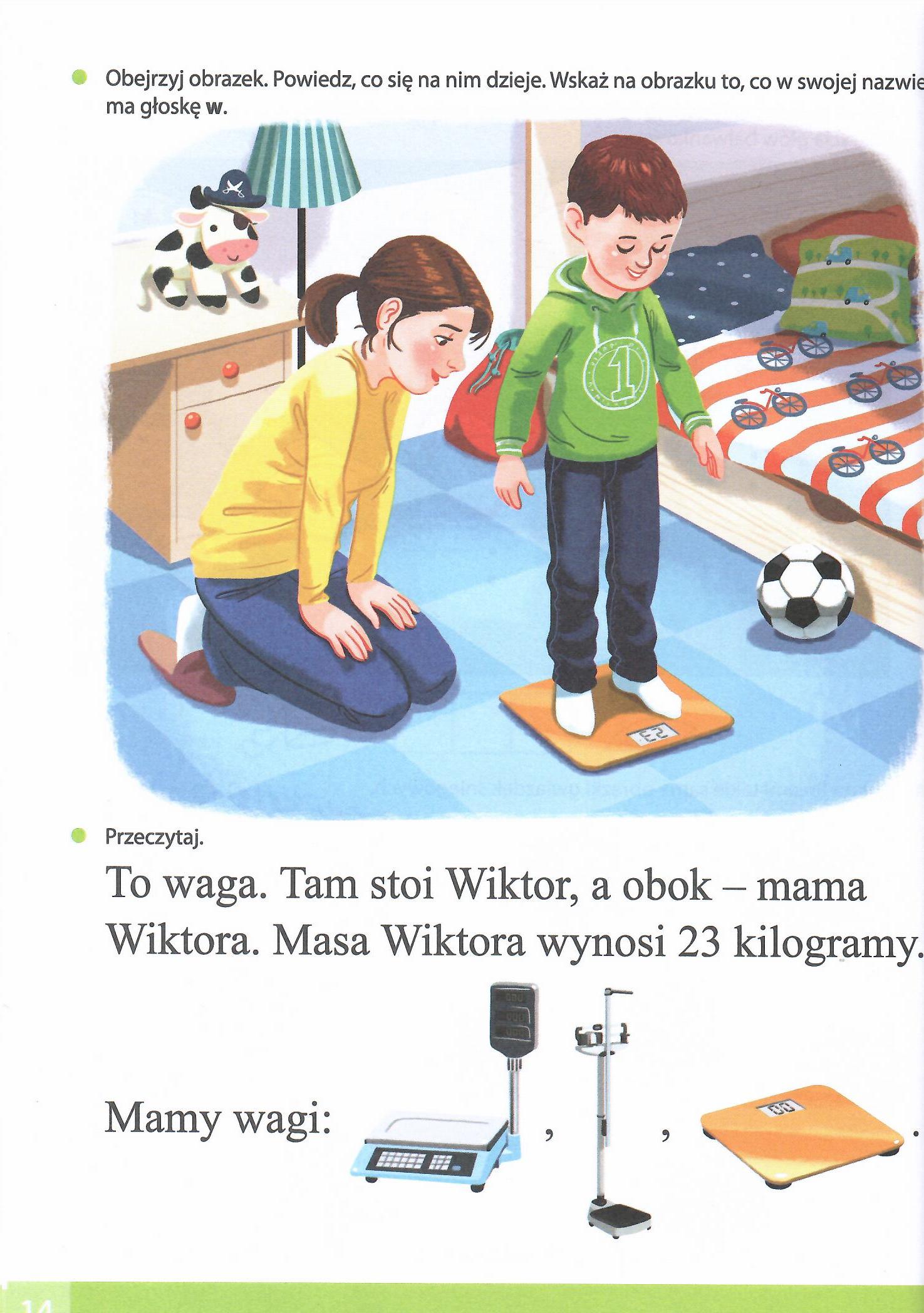 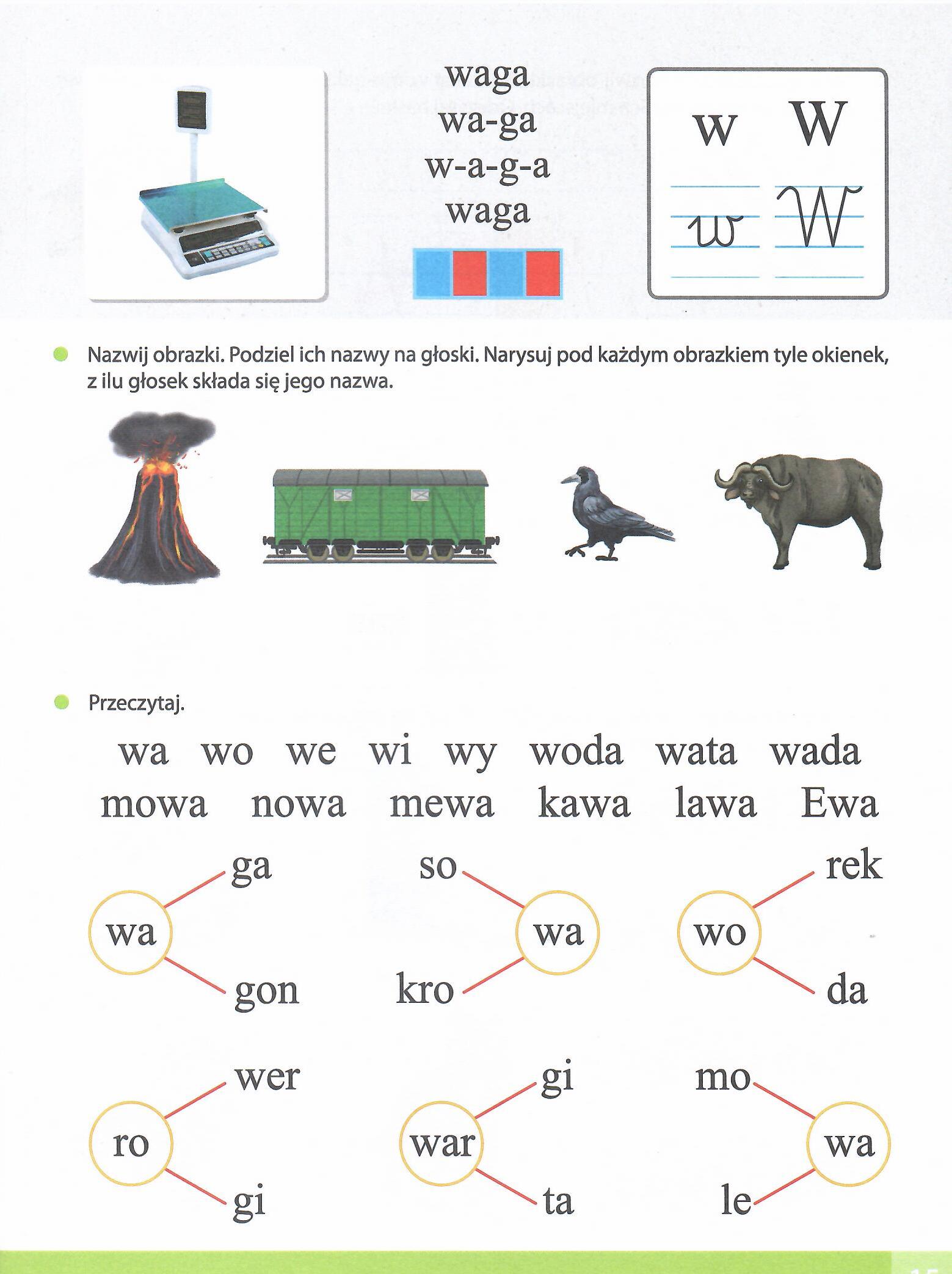 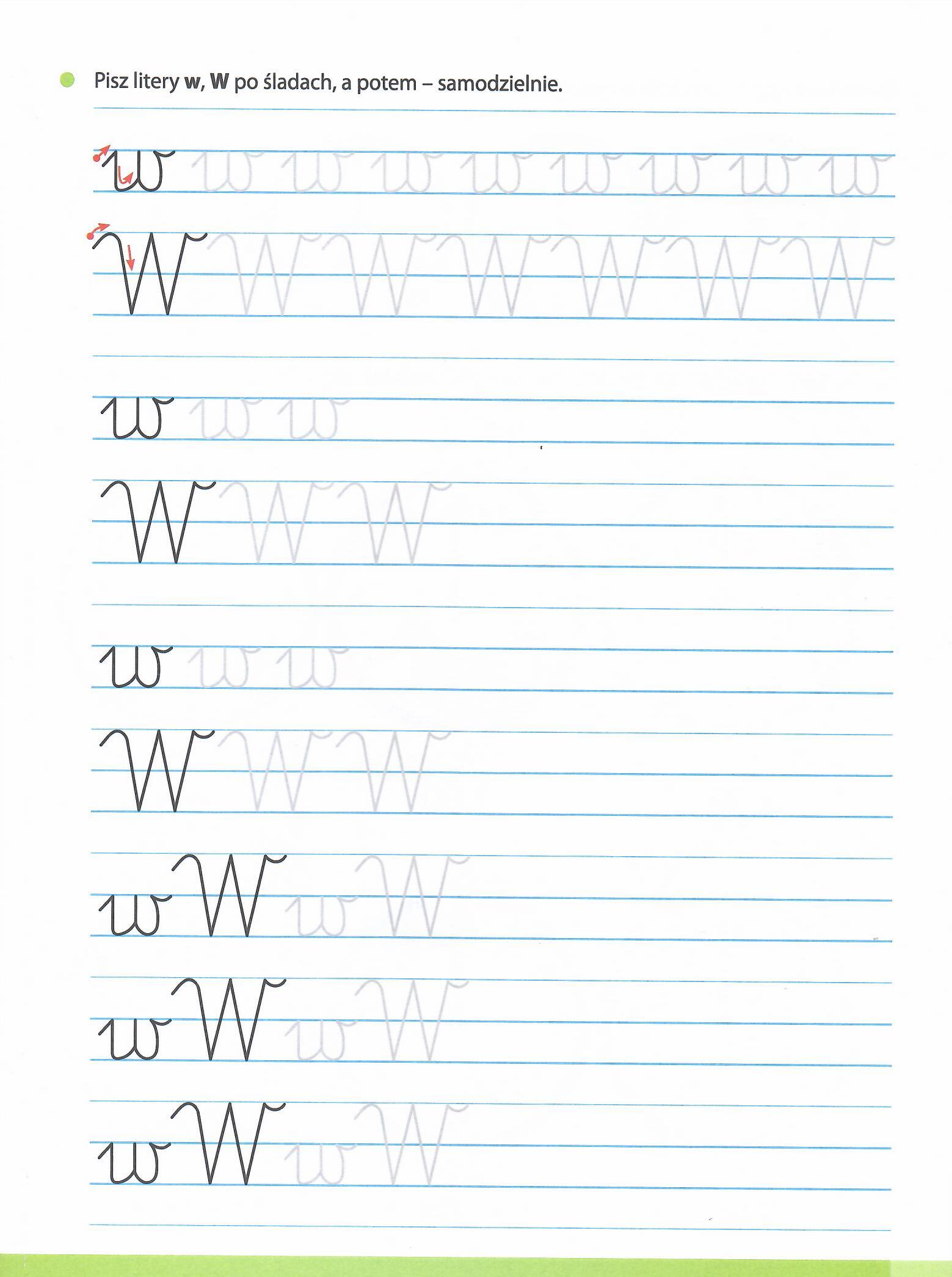 